                          ul. Krzywoustego 1; 84-300 Lębork   NIP: 841-16-67-603   REGON: 220577396 KRS 0000300115 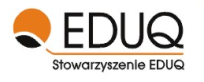 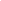 Nr Konta:  Raiffeisen Polbank 61 1750 0012 0000 0000 3575 7279FORMULARZ  ZGŁOSZENIOWYKURS JĘZYKOWYI. Dane uczestnika: Nazwisko i imię:Adres zamieszkania:II. Wybrany kurs:Metoda bezpośrednia:język angielski język niemieckiDzieci (metoda tradycyjna):język angielski język niemieckiWiek dziecka: III. Dane rodzica/opiekuna prawnego(*nie wypełniać w przypadku ucznia pełnoletniego):Nazwisko:Imię:Adres zamieszkania (uzupełnić, jeśli inny niż uczestnika) :Akceptuję uczestnictwo w Kursie Językowym. Niniejszym oświadczam, że będę brał/a aktywny udział
w zajęciach językowych.Wyrażam zgodę na przetwarzanie moich danych osobowych zawartych w zgłoszeniu na potrzeby Kursu Językowego zgodnie z ustawą z dnia 29.08.1997 r. o ochronie danych osobowych (Dz. U. z 1997 nr 133, poz. 883).Lębork, dnia ………………………………..  	                   …………………….………………..………………     czytelny podpis uczestnika** Wyrażam zgodę na udział mojego dziecka w Kursie Językowym oraz na przetwarzanie jego danych osobowych zawartych w zgłoszeniu na potrzeby ww. przedsięwzięcia zgodnie z ustawą z dnia 29.08.1997 r. o ochronie danych osobowych (Dz.U. z 1997 nr 133, poz. 883).Lębork, dnia ………………………………..	               	…………………….………………..…………… czytelny podpis rodzica  lub opiekuna prawnego**w przypadku osób niepełnoletnichTelefon kontaktowy (obowiązkowy):               Adres e-mail (obowiązkowy):Telefon kontaktowy (obowiązkowy)                                                                        Adres e-mail (obowiązkowy)